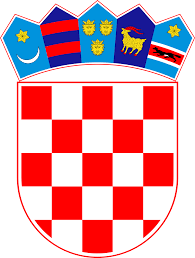 	REPUBLIKA HRVATSKASPLITSKO-DALMATINSKA ŽUPANIJA	    OPĆINA SUTIVANVODIČ ZA GRAĐANEPRORAČUN OPĆINE SUTIVAN ZA 2023. GODINUSA PROJEKCIJAMA ZA 2024. I 2025. GODINUSutivan,siječanj 2023. godineOPĆENITO O PRORAČUNU I NJEGOVU SADRŽAJUProračun je temeljni financijski akt koji sadrži planirane prihode i primitke te rashode i izdatke Općine Sutivan za proračunsku godinu, a sadrži i projekcije prihoda i primitaka te rashoda i izdataka za slijedeće dvije godine.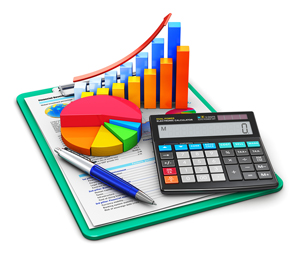 Proračun se odnosi na fiskalnu godinu koja počinje 01. siječnja a završava 31. prosinca svake kalendarske godine.Predstavničko tijelo jedinice lokalne samouprave, odnosno Općinsko vijeće Općine Sutivan donosi proračun do kraja tekuće godine za narednu proračunsku godinu.Prilikom izrade proračuna valja voditi računa o određenim načelima. Načela proračuna su načela kojih se trebaju pridržavati svi koji se bave proračunom, a to su:Načelo uravnoteženosti: znači da prihodi trebaju biti jednaki rashodima te da se smije koristiti samo onoliko sredstava koliko ih se može prikupitiNačelo jedne godine: proračun se donosi za jednu godinu za koju se planiraju prihodi i rashodi, a osim toga potrebno je planirati i sredstva za pokriće obveza preuzetih u prethodnim godinamaNačelo jedinstva i točnosti: znači da se svi prihodi i rashodi svih proračunskih i izvanproračunskih korisnika trebaju iskazivati po bruto načelu, svi njihovi rashodi trebaju se iskazivati po funkcijama i programima u visini utvrđenoj proračunom, a svi prijedlozi zakona, uredbi i akata koje donose Vlada i Sabor trebaju sadržavati procjenu njihovog učinka na proračunNačelo univerzalnosti: svi prihodi i primici služe za podmirivanje svih rashoda i izdataka, osim ako zakonima i odlukama nije drugačije propisano (za financiranje određenih rashoda i izdataka koriste se namjenski prihodi i primici)Načelo specifikacije: svi prihodi trebaju biti raspoređeni po ekonomskoj klasifikaciji i iskazani prema izvorima, a rashodi prema proračunskim klasifikacijama te uravnoteženi s prihodimaNačelo transparentnosti: znači da proračuni i svi uz njih vezani dokumenti trebaju biti dostupni javnosti, odnosno objavljeni u Narodnim novinama ili drugim službenim glasilima lokalnih jedinicaNačelo dobrog financijskog upravljanja: proračunska sredstva se trebaju koristiti ekonomično, učinkovito i djelotvornoSlika 1. Struktura općinskog proračunaOpći dio proračuna sačinjavaju:račun prihoda i rashoda u kojem su prikazani svi prihodi i rashodi prema ekonomskoj klasifikaciji (npr. prihodi od poreza, imovine, te rashodi za nabavu nefinancijske imovine, rashodi za usluge tekućeg i investicijskog održavanja, rashodi za zaposlene..)račun zaduživanja/financiranja koristi se u trenutku kada postoje viškovi ili manjkovi; na računu zaduživanja/financiranja prikazuju se izdaci za financijsku imovinu i otplate zajmova te primici od financijske imovine i zaduživanjaPoseban dio proračuna sačinjava:- plan rashoda i izdataka iskazanih po vrstama, raspoređenih u programe koji se sastoje od aktivnosti i projekataPlan razvojnih programa: U planu razvojnih programa iskazani su ciljevi i prioriteti razvoja Općine Sutivan, te mjere s kojima se isti planiraju realizirati kroz programe i aktivnosti u slijedećem trogodišnjem razdoblju.Što sve možemo saznati iz proračuna?koliki su i koji su ukupni prihodi i primici općinekoliki su i koji ukupni rashodi i izdaci općinekoliko se novca troši na održavanje postojeće komunalne infrastrukture, a koliko na izgradnju novih objekatakoliko se novca troši na kulturu i sportkoliko se proračunskih sredstava ulaže u poljoprivredu, turizamProračunski korisnici su ustanove, tijela javne vlasti kojima je JLS osnivač ili suosnivač. Financiranje proračunskih korisnika je većim dijelom iz proračuna svog osnivača ili suosnivača. Proračunski korisnici JLS mogu biti: dječji vrtići, knjižnice, javne vatrogasne postrojbe, muzeji, kazališta, domovi za starije i nemoćne osobe..Općina Sutivan ima dva proračunska korisnika, a to su:Dječji vrtić “BABARIN”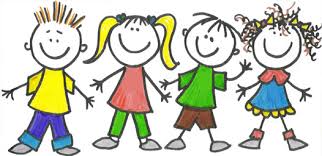 Hrvatska narodna knjižnica Antonio Rendić Ivanović “Sutivan”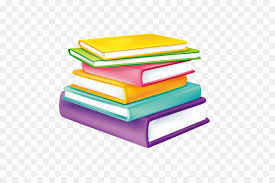 ZAKONI I SANKCIJEProračun se donosi za jednu fiskalnu (proračunsku) godinu. Kod nas se fiskalna godina poklapa s kalendarskom i traje od 01. siječnja do 31. prosinca. Općinski načelnik je jedini ovlašteni predlagatelj Proračuna. Također odgovoran je za zakonito planiranje i izvršavanje proračuna, za svrhovito, učinskovito i ekonomično raspolaganje proračunskim sredstvima. Općinsko vijeće donosi (izglasava) Proračun do kraja godine. Ako se ne donese prije početka proračunske godine, privremeno se, a najduže za prva tri mjeseca proračunske godine, na osnovi odluke o privremenom financiranju nastavlja financiranje poslova, funkcija i programa tijela jedinica lokalne i područne samouprave i drugih proračunskih i izvanproračunskih korisnika.- ROKOVI ZA IZRADU PRORAČUNA1. Ministarstvo financija na temelju smjernica Vlade sastavlja upute za izradu lokalnih proračuna te ih dostavlja lokalnim jedinicama do 15. kolovoza tekuće godine2. Sukladno tim uputama, Jedinstveni upravni odjel Općine Sutivan izrađuje i dostavlja upute svojim proračunskim korisnicima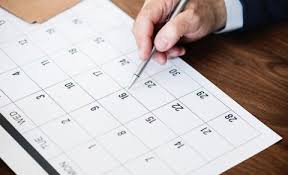 3. Proračunski korisnici izrađuju prijedloge financijskih planova i dostavljaju ih Jedinstvenom upravnom odjelu najkasnije do 15. rujna4. Jedinstveni upravni odjel razmatra prijedloge i usklađuje financijske planove s procijenjenim prihodima te izrađuje nacrt proračuna za iduću i projekcije za slijedeće dvije godine pa ih dostavlja općinskom načelniku najkasnije do 15. listopada5. Općinski načelnik utvrđuje prijedlog proračuna i projekcije te ih podnosi Općinskom vijeću najkasnije do 15. studenog6. Predstavničko tijelo (Općinsko vijeće) donosi proračun za iduću i projekcije za sljedeće dvije godine do kraja tekuće godine, i to u roku koji omogućuje primjenu proračuna od 1. siječnja7. Općinski načelnik dostavlja proračun Ministarstvu financija u roku od petnaest dana od njegovog stupanja na snagu.PRORAČUN OPĆINE SUTIVAN ZA 2023. GODINU I PROJEKCIJE ZA 2024. I 2025. GODINUGrafikon 1. Proračun Općine Sutivan za 2023. i projekcije za 2024.i 2025.Ukupni prihodi i primici u 2023. godini planirani su u iznosu od 2.666.689,18 €, a ukupni rashodi i izdaci u iznosu od 2.666.689,18 €.Grafikon 2. Struktura prihoda Općine Sutivan po izvorima financiranja za 2023.godinuGrafikon 3. Ukupni rashodi Općine Sutivan za 2023. godinuUkupni rashodi Proračuna Općine Sutivan za 2023. godinu iznose 2.666.689,18 €. Rashodi za nabavu nefinancijske imovine sastoje se od rashoda za nabavu i dodatna ulaganja na dugotrajnoj imovini, te rashoda za izgradnju objekata komunalne infrastrukture (cesta, javne rasvjete, groblja i slično). RASHODOVNA STRUKTURA OPĆINE SUTIVAN ZA 2023. GODINU (2.666.689,18 €)KONTAKTI I KORISNE INFORMACIJEOPĆINA SUTIVANTrg dr. Franje Tuđmana 121403 SutivanOIB: 14934088349IBAN: HR98 2407000 1859200005UREDOVNO VRIJEMEPON – PET 07:00 do 15:00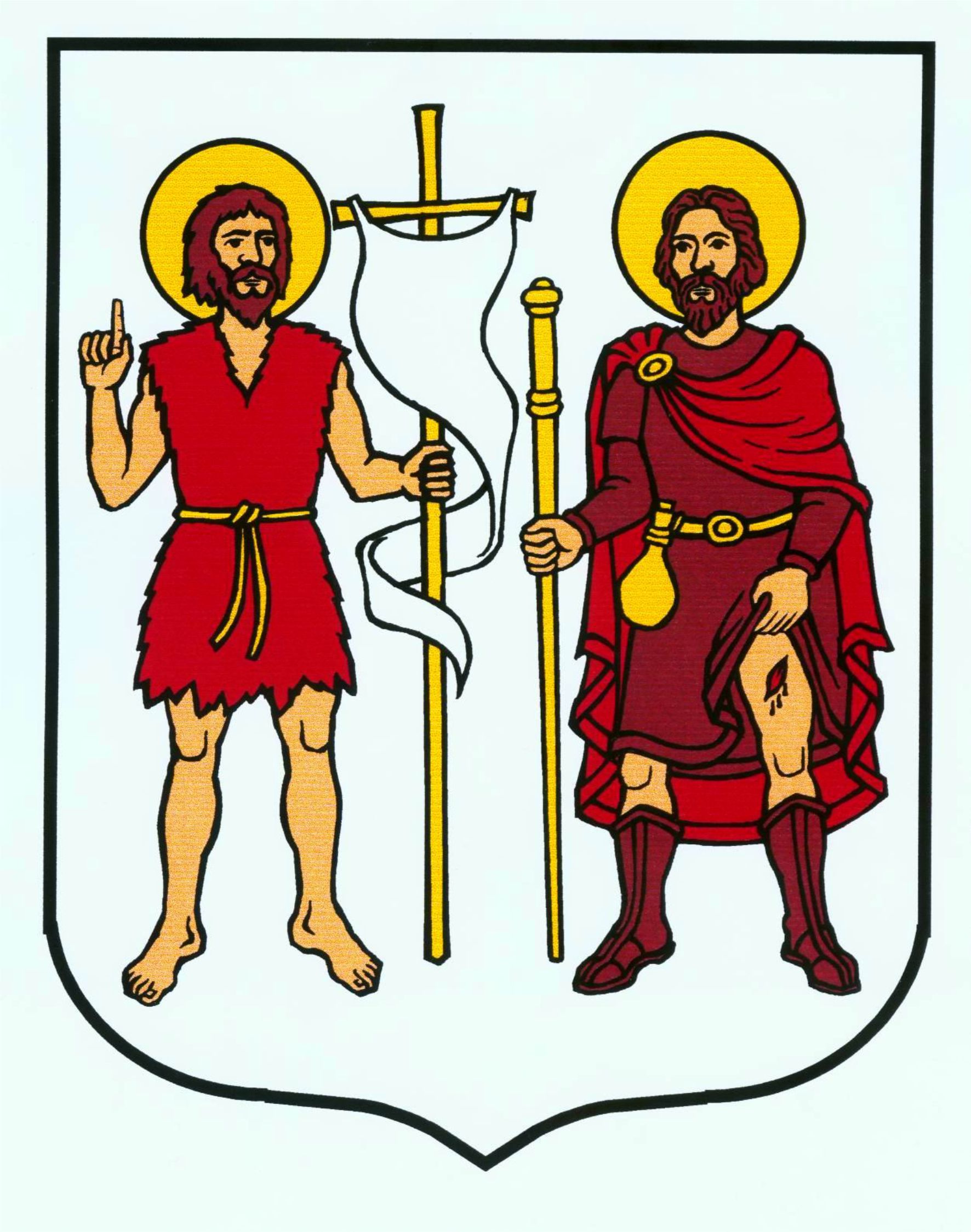 Osn. računPROGRAMAKTIVNOSTOPISIznosPROGRAM: REDOVNA DJELATNOST JAVNE UPRAVE I KOMPROGRAM: REDOVNA DJELATNOST JAVNE UPRAVE I KOMPROGRAM: REDOVNA DJELATNOST JAVNE UPRAVE I KOMPROGRAM: REDOVNA DJELATNOST JAVNE UPRAVE I KOM311001A101001RASHODI ZA ZAPOSLENE219.757,68321001A101001MATERIJALNI RASHODI215.639,00341001A101001Financijski rashodi16.899,00361001A101001Pomoći dane u inoz i unutar općeg proračuna2.920,00541001A101001Otplata zajma185.812,13PROGRAM:  POTICAJ OBRT.MALIH I SREDNJIH PODUZETNIKA KATAMARANPROGRAM:  POTICAJ OBRT.MALIH I SREDNJIH PODUZETNIKA KATAMARANPROGRAM:  POTICAJ OBRT.MALIH I SREDNJIH PODUZETNIKA KATAMARANPROGRAM:  POTICAJ OBRT.MALIH I SREDNJIH PODUZETNIKA KATAMARAN63.000,00APOTEKAAPOTEKAAPOTEKAAPOTEKA3.584,00PROGRAM: POTICAJ RAZVOJA POLJORIVREDEPROGRAM: POTICAJ RAZVOJA POLJORIVREDEPROGRAM: POTICAJ RAZVOJA POLJORIVREDEPROGRAM: POTICAJ RAZVOJA POLJORIVREDE1002A102001Subvencija poljoprivrednicima1.991,00PROGRAM: SOCIJALNA SKRBPROGRAM: SOCIJALNA SKRBPROGRAM: SOCIJALNA SKRBPROGRAM: SOCIJALNA SKRB1004A104001POMOĆ OBITELJIMA I KUĆANSTVIMA8.000,001004A104002OSTALE POMOĆI5.000,001004A104003POMOĆ NOVOROĐENA DJECA13.280,001004A104004OSTALE NAKNADE DJEČJI DAROVI4.000,001004A104007KNJIGE ZA OSNOVNU ŠKOLU7.000,001004A104009STIPENDIJE UČENIKA I STUDENATA7.964,001004A104010 BOŽIČNICE UMIROVLJENICIMA10.000,001004A104013POMOĆ STARIJIM OSOBANA ZA NJEGU I SKRB13.273001004A104016STANOVANJE2654,001004A104014POMOĆ ZA DOKTORA/SUFINAN.PLAĆE5.309,00PROGRAM: CIVILNA ZAŠTITAPROGRAM: CIVILNA ZAŠTITAPROGRAM: CIVILNA ZAŠTITAPROGRAM: CIVILNA ZAŠTITA1005A105001DVD SUPETAR39.817001005A105002RAZVOJ CIVILNE ZAŠTITE1.327,001005A105003GSS3.319,001005A105005DVD-SEZONSKI POSLOVI10.618,00PROGRAM:  POMOĆ NEPROFITNIM ORGANIZACIJAMAPROGRAM:  POMOĆ NEPROFITNIM ORGANIZACIJAMAPROGRAM:  POMOĆ NEPROFITNIM ORGANIZACIJAMAPROGRAM:  POMOĆ NEPROFITNIM ORGANIZACIJAMA1007A107002POMOĆ SREDNJOJ ŠKOLI400,001007A107003POMOĆ VJERSKIM ZAJEDNICAMA8.627,001007A107004POMOĆ POLITIČKIM STRANKAMA145,001007A107006POMOĆ TRISTIČKA ZAJEDNICA31.190,001007A107007POMOĆ BRAČKI PUPOLJCI3.318,001007A107008POMOĆ CRVENOM KRIŽU6.238,001007A107009POMOĆ POŠTI5.309,001007A107016ZAŠTITA ŽIVOTINJA1.327,00PROGRAM:  UNAPREEĐENJE ŠPORTAPROGRAM:  UNAPREEĐENJE ŠPORTAPROGRAM:  UNAPREEĐENJE ŠPORTAPROGRAM:  UNAPREEĐENJE ŠPORTA1008A10800UNAPREEĐENJE ŠPORTA13.272,00PROGRAM:  UNAPREEĐENJE KULTUREPROGRAM:  UNAPREEĐENJE KULTUREPROGRAM:  UNAPREEĐENJE KULTUREPROGRAM:  UNAPREEĐENJE KULTURE1009A10900UNAPREEĐENJE KULTURE50.500,00PROGRAM:UNAPR.PROSTORA - 1010PROGRAM:UNAPR.PROSTORA - 1010PROGRAM:UNAPR.PROSTORA - 1010PROGRAM:UNAPR.PROSTORA - 10104121010K101012Proj dok put ISTOK6.636,504121010K101053Proj.centralni park8.000,004121010K101055Izvj u stanju u prostoru4.480,004121010K101056Proj uređ II Pozornica6.968,004121010K101057Projektna dokumentacija, Pera istok5.200,004121010K101060Proj dok Majakovac22.563,00PROGRAM: IZRADA PROSTORNO PLANSKE DOKUMENTACIJEPROGRAM: IZRADA PROSTORNO PLANSKE DOKUMENTACIJEPROGRAM: IZRADA PROSTORNO PLANSKE DOKUMENTACIJEPROGRAM: IZRADA PROSTORNO PLANSKE DOKUMENTACIJE4121011K111009UPU CENTAR6.637,00PROGRAM:ODRŽ.GRAĐ.OBJ.I KOMUNALNE INFRSTRUKTUREPROGRAM:ODRŽ.GRAĐ.OBJ.I KOMUNALNE INFRSTRUKTUREPROGRAM:ODRŽ.GRAĐ.OBJ.I KOMUNALNE INFRSTRUKTUREPROGRAM:ODRŽ.GRAĐ.OBJ.I KOMUNALNE INFRSTRUKTURE32321013T113001Materijal za tek i inv održavanje17.254,0032321013T113002Energija66.361,0032321013T113003Održavanje nerazvrstanih cesta20.000,0032321013T113004Održavanje poljskih puteva37.163,2632321013T113005Ekološke USL. WC4.247,0032321013T113007UREĐ.PARKOVA15.927,0032321013T113008ODRŽAVANJE PLAŽA10.618,0032341013T113009GLOMAZNI OTPAD5.973,0032321013T113010ODRŽAVANJE GROBLJA1.327,0032321013T113012VODA NA JAVNIM POVRŠINAMA23.000,0032321013T113013ODRŽAVANJE ČISTILICE6.640,0032341013T113014EKO RENTA45.000,0032341013T113005ODRŽAVANJE LUKE5.000,0032341013T113016Deratizacija i dezinsekcija4.779,0032341013T113017Tek.održ. JAVNE RASVIJETE15.000,0032341013T113020JAVNA POV.GORIVO7.000,0032341013T113023FITOSANITARNE MJ.PALME8.000,0032341013T113024FITOSANITARNE MJERE MASLINE3.000,0032341013T113026ODRŽAVANJE ZGRADE DVD-A5.362,0032341013T113027ODRŽAVNJE KAVANJINOVOG VRTA I ZGRADE15.000,00PROGRAM:IZGR.KOM.INFRAST.PROGRAM:IZGR.KOM.INFRAST.PROGRAM:IZGR.KOM.INFRAST.PROGRAM:IZGR.KOM.INFRAST.4211014K114003IZGRADNJA GROBLJA100.000,004211014K114005IZGRADNJA JAVNE RASVJETE36.565,004211014K114006IZGRADNJA ULICE RADOVANA VIDOVIĆA23.890,004211014K114084IZGRADNJA ZIDA JUTRONIĆ12.000,004211014K114096KANALIZACIJA DEKLEVA8.000,004211014K114097UREĐ.PUTA ISTOK20.000,004211014K114102ULICA LUĆICA14.000,004211014K114103POPLOĆAVANJE RIVE26.545,004211014K114109RADOVI UKPA KONTEJNERA62.380,00PROGRAM: GRAĐEVINSKI OBJEKTIPROGRAM: GRAĐEVINSKI OBJEKTIPROGRAM: GRAĐEVINSKI OBJEKTIPROGRAM: GRAĐEVINSKI OBJEKTI42141015K115004PODRUČNA ŠKOLA 206.384,0042141015K115005TRG DRUGA POZORNICA80.000,0042141015K115006JAVNI WC33.181,00PROGRAM: OPREMAPROGRAM: OPREMAPROGRAM: OPREMAPROGRAM: OPREMA42271016K116001RAČUNALNA OPREMA2.654,0042271016K116002UREDSKA OPREMA2.654,0042271016K116003KOMUNALNA OPREMA62.413,0042271016K116004SPORTSKA OPREMA33.579,8342271016K116005OSTALA UMJETNIČKA DJELA159.268,0042271016K116006OSTALA OPREMA20.00000DJEČJI VRTIĆDJEČJI VRTIĆBABARIN312001Rashodi za zaposlene186.875,00322001Materijalni rashodi77.096,00342001Financijski rashodi100,00422001Ras.za nabavu nefinancijske imovine6.635,00HN KNJIŽNICA ANTONIO RENDIĆ IVANOVIĆHN KNJIŽNICA ANTONIO RENDIĆ IVANOVIĆHN KNJIŽNICA ANTONIO RENDIĆ IVANOVIĆ313001Rashodi za zaposlene24.063,62323001Materijalni rashodi27.514,58343001Financijski rashodi66,00423001Rashodi za nabavu nefinancijske imovine7.749,58VLASTITI POGONVLASTITI POGONVLASTITI POGON 340014001Djelatnost vlastitog komunalnog pogona139.450,00OPĆINSKO VIJEĆEJEDINSTVENI UPRAVNI ODJELPredsjednik Općinskog vijeća Općine SutivanPročelnicaBartul LukšićMartina Burčul   procelnica@sutivan.hr    021/638-134Vijećnici:Komunalni redarBogumila Jakšić (Nezavisna lista našeg mista)Tonči Matijaš    tonci.matijas84@gmail.com 021/717-508Zdenko TonšićVlade Vladislavić (Nezavisna lista našeg mista)Ante Vranješ (Nezavisna lista našeg mista)TajništvoEla Vrsalović (Nezavisna lista našeg mista)Anita Jurjević   anita@sutivan.hr   021/717-508Nedo Ivanović (Nezavisna lista Volim Sutivan)Toni Zuanić (HDZ)Viši referent za računovodstvo i financijeMaria Vraničić   mariavranicic@gmail.com   021/717-508   OPĆINSKI NAČELNIKViši referent razreza i naplate općinskih prihodaRanko Blažević nacelnik@sutivan.hr   021/638-366Sanela Pošta   racunovodstvo.sutivan@gmail.com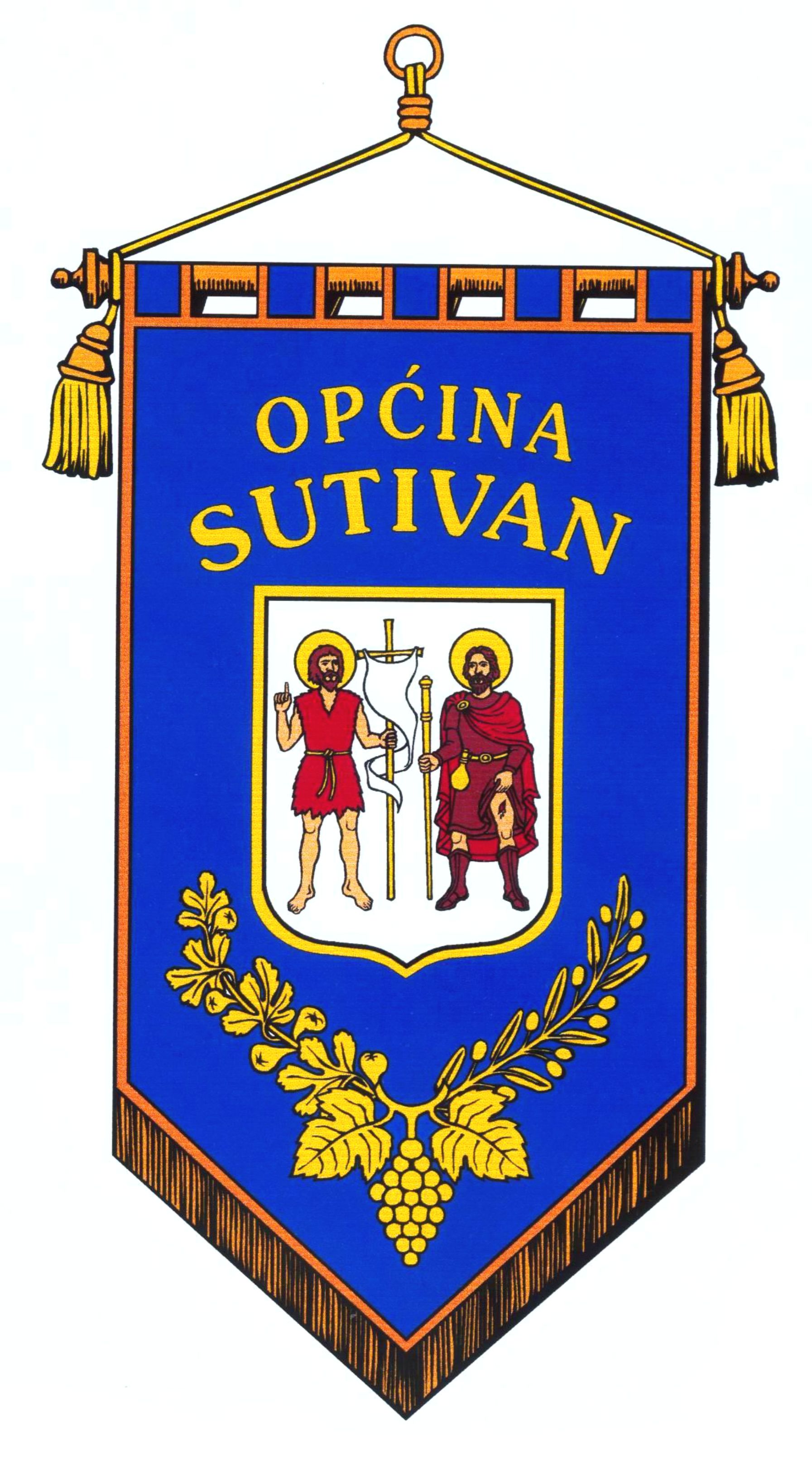 Viši referent za komunalne poslovePetar Anibalović   panibalovic@gmail.com  021/717-508Referent za EU fondove i informatičku podrškuValerio Radmilović valerio.radmilovic@gmail.comSlužba - vlastiti komunalni pogonPRORAČUNSKI KORISNICIMarin BarabanDonato PivalicaDJEČJI VRTIĆ SUTIVAN Denis BogdanovićRavnateljica: Dolores Ljubetić dvsutivan@gmail.comTomislav PerišićBoris SaboNARODNA KNJIŽNICA H.N.K.A.R.I.Marko BojanovićRavnatelj: Franjo Mlinac Knjižnica-sutivan@otok-brac.infoŽeljko Radić